Der Präsident der Nationalversammlung von Burkina Faso, Salifou Diallo, der in Sitten von der Walliser Regierungspräsidentin Esther Waeber-Kalbermatten empfangen wurde, kam zunächst mit Angehörigen der beiden verstorbenen Politiker zusammen, bevor er nach Lens weiterreiste, um dort einen Kranz zum Gedenken an die Anschlagsopfer niederzulegen.In Lens, wo die burkinische Delegation von Gemeindepräsident David Bagnoud empfangen wurde, erinnerte Salifou Diallo an die engen freundschaftlichen Beziehungen, welche die Schweiz und Burkina Faso seit Langem pflegen. Er versicherte, dass man Jean-Noël Rey und Georgie Lamon in seiner Heimat ein ehrendes Andenken bewahren werde.Am 15. März war Salifou Diallo bereits von Nationalratspräsident Jürg Stahl (SVP, ZH) empfangen worden. Im Rahmen seines Arbeitsbesuches in Bern, in dessen Mittelpunkt die parlamentarischen Verfahren in der Schweiz und die Zusammenarbeit der beiden Länder standen, führte er ausserdem Gespräche mit Ständeratspräsident Ivo Bischofberger (CVP, AI) und Bundespräsidentin Doris Leuthard.Parlamentsdienste
Services du Parlement
Servizi del Parlamento
Servetschs dal parlamentParlamentsdienste
Services du Parlement
Servizi del Parlamento
Servetschs dal parlamentParlamentsdienste
Services du Parlement
Servizi del Parlamento
Servetschs dal parlament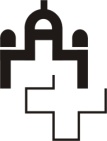 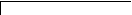 InternationalesCH-3003 BernTel.	058 322 90 58Fax	058 322 96 32www.parlament.chinternational@parl.admin.chInternationales & MehrsprachigkeitMEDIENMITTEILUNGInternationales & MehrsprachigkeitMEDIENMITTEILUNGInternationales & MehrsprachigkeitMEDIENMITTEILUNGBurkinischer Parlamentspräsident gedenkt der in Ouagadougou verstorbenen WalliserBurkinischer Parlamentspräsident gedenkt der in Ouagadougou verstorbenen WalliserBurkinischer Parlamentspräsident gedenkt der in Ouagadougou verstorbenen WalliserBurkinischer Parlamentspräsident gedenkt der in Ouagadougou verstorbenen WalliserDer Präsident der Nationalversammlung von Burkina Faso, Salifou Diallo, hat am Freitag im Rahmen seines offiziellen Besuchs in der Schweiz der beiden in Burkina Faso verstorbenen Walliser Politiker gedacht. Georgie Lamon, ehemaliger Grossrat, sowie Jean-Noël Rey, alt Nationalrat und früherer Generaldirektor der Post, kamen am 15. Januar 2016 bei einem Anschlag in Ouagadougou ums Leben.Der Präsident der Nationalversammlung von Burkina Faso, Salifou Diallo, hat am Freitag im Rahmen seines offiziellen Besuchs in der Schweiz der beiden in Burkina Faso verstorbenen Walliser Politiker gedacht. Georgie Lamon, ehemaliger Grossrat, sowie Jean-Noël Rey, alt Nationalrat und früherer Generaldirektor der Post, kamen am 15. Januar 2016 bei einem Anschlag in Ouagadougou ums Leben.Der Präsident der Nationalversammlung von Burkina Faso, Salifou Diallo, hat am Freitag im Rahmen seines offiziellen Besuchs in der Schweiz der beiden in Burkina Faso verstorbenen Walliser Politiker gedacht. Georgie Lamon, ehemaliger Grossrat, sowie Jean-Noël Rey, alt Nationalrat und früherer Generaldirektor der Post, kamen am 15. Januar 2016 bei einem Anschlag in Ouagadougou ums Leben.Der Präsident der Nationalversammlung von Burkina Faso, Salifou Diallo, hat am Freitag im Rahmen seines offiziellen Besuchs in der Schweiz der beiden in Burkina Faso verstorbenen Walliser Politiker gedacht. Georgie Lamon, ehemaliger Grossrat, sowie Jean-Noël Rey, alt Nationalrat und früherer Generaldirektor der Post, kamen am 15. Januar 2016 bei einem Anschlag in Ouagadougou ums Leben.Bern,17. März 2017ParlamentsdiensteAuskünfte:Auskünfte:Auskünfte:Claudio Fischer, Botschafter und Leiter des Bereichs Internationales & Mehrsprachigkeit, Parlamentsdienste, Tel. 058 322 97 26 / 079 277 55 67Cédric Stucky, Leiter der Einheit EFTA/EU & bilaterale Beziehungen, Parlamentsdienste, Tel. 058 322 97 23 / 079 742 67 00Claudio Fischer, Botschafter und Leiter des Bereichs Internationales & Mehrsprachigkeit, Parlamentsdienste, Tel. 058 322 97 26 / 079 277 55 67Cédric Stucky, Leiter der Einheit EFTA/EU & bilaterale Beziehungen, Parlamentsdienste, Tel. 058 322 97 23 / 079 742 67 00Claudio Fischer, Botschafter und Leiter des Bereichs Internationales & Mehrsprachigkeit, Parlamentsdienste, Tel. 058 322 97 26 / 079 277 55 67Cédric Stucky, Leiter der Einheit EFTA/EU & bilaterale Beziehungen, Parlamentsdienste, Tel. 058 322 97 23 / 079 742 67 00